21 ЧЕРВНЯ – ЦЕЙ ДЕНЬ В ІСТОРІЇСвята і пам'ятні дніМіжнародні ООН: Міжнародний день йоги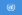 Всесвітній день гуманізмуПодії524 — Годомар, король Бургундії, переміг галлів у битві під Везероном1582 — інцидент у монастирі Хонно, Кіото, Японія.1768 — гайдамаки, учасники Коліївщини, взяли штурмом місто Умань, яке обороняли барські конфедерати.1963 — кардинал Джованні Монтіні обраний 261-м понтифіком Римської  католицької церкви, Папою Павлом VI1971 — розкопуючи курган Товста Могила, український археолог Борис Мозолевський відкрив славнозвісну скіфську пекторальНародились1002 — Лев IX, Папа Римський (з 1049 р., пом.1054).1805 — Микола Закревський, український історик, фольклорист,  етнограф, лінгвіст, письменник (пом.1871).1806 — Еміль де Жирарден, французький журналіст, позашлюбний син генерала графа Олександра Жирардена. Був одружений з відомою письменницею Дельфіною де Жирарден.1882 — Давид Бурлюк, російський живописець українського походження (пом.1967)1882 — Роквелл Кент, американський художник (пом. 13 березня 1971).1890 — Петро Франко, український письменник, командир авіазагону  УГА (заг. 1941)1897 — Юрій Кондратюк (Сергій Шаргей), інженер, конструктор, винахідник, теоретик ракетобудування українського походження (заг. 1941)1905 — Жан-Поль Сартр (справжнє ім'я  — Еріх Пауль),  франузький письменник, філософ (пом. 1980)1915 — Карло Мікльош, український футболіст, гравець СТ «Україна», президент ФК «Карпати» (1990—1992).1922 — Георгій Андрійович Аванесов, український диригент (пом.17 вересня 1984)1935 — Франсуаза Саган, французька письменниця (пом.24 вересня 2004)1946 — Євген Федорченко, український актор Львівського українського драмтеатру ім. М.Заньковецької, народний артист України1955 — Мішель Платіні, французький футболіст, тричі володар «Золотого м'яча». Президент УЄФА від 20071962 — Віктор Цой, російський рок-співак (загинув 15 серпня 1990)1982 — Вільям, герцог Кембриджський, старший син Чарльза, принца Уельського та його першої дружини, нині покійної принцеси Діани, внук королеви Великої Британії Єлизавети IІ.Померли 1305 — Венцеслав II — король Богемії (1283-1305), та як Вацлав II — король Польщі (1300-1305). Був сином короля Богемії Пржемисла Оттокара ІІ і Кунегунди, доньки князя Чернігівського і Галицького, бана Славонії і Мачви Ростислава IV.1527 — Нікколо Макіавеллі, політичний мислитель і державний секретар Флоренції1547 — Себастьяно дель Пьомбо, італійський живописець венеціанської школи1582 — Ода Нобунаґа, японський самурайський полководець періоду Сенґоку.1653 — Маруся Чурай, легендарна співачка та поетеса (нар. 1625)1789 — Поль Анрі Гольбах, французький філософ, письменник, просвітитель, енциклопедист.1840 — Сімеон-Дені Пуассон, французький фізик і математик.1860 — Микола Андрійович Маркевич, український історик, етнограф, фольклорист, поет і композитор1874 — Андерс Йонас Ангстрем, шведський астрофізик, один із засновників спектрального аналізу.1940 — Жан Едуар Вюйяр, французький художник, представник символізму й модерну.